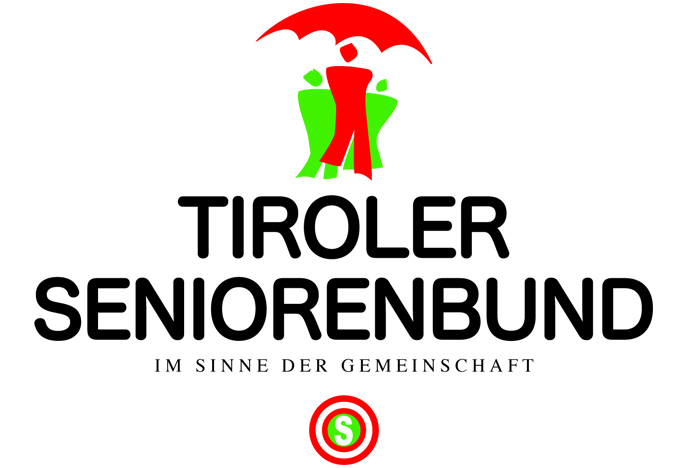 ORTSGRUPPE KUFSTEINAktivitäten bis Ende 2020 Bei der Vorstandssitzung haben wir einvernehmlich beschlossen folgende Veranstaltungen bis Ende des Jahres auszuschreiben und nach Möglichkeit auch durchzuführen:TANZEN MIT ALEX IN DER KUFA 15:00 UHR08. Juni 2020 				22. Juni 202006. Juli  2020 				13. Juli 202007. September 2020 		            21. September 202005. Oktober 2020 			19. Oktober 2020 09. November 2020 			23. November 2020 14. Dezember 2020Hygienebestimmungen:Eingang durch den Hintereingang mit Maske und Hände desinfizierenZur Toilette und beim Verlassen wieder Maske aufsetzenSicherheitsabstand 1 Meter und nach Ende den Saal rasch verlassenWährend des Tanzens keine Maske erforderlich.SPIELENACHMITTAG BEIM LANTHALER 14:00 UHR13. JULI 2020  				27. JULI 2020 10. AUGUST 2020 			24. AUGUST 2020 07. SEPTEMBER 2020 			21. SEPTEMBER 2020 Die weiteren Termine werden bei den Veranstaltungen bekannt gegeben.KEGELN IN DER HAUPTSCHULE 13:30 UHR  14. September 2020			28. September 202012. Oktober 2020				26.  Oktober Feiertag 09. November 2020 			23.  November 2020 07. Dezember 2020 Sicherheitsabstand muss eingehalten werden.Nach Rücksprache mit Elfriede Stuefer wird an der am 02./03. September ausgeschriebenen Kegelmeisterschaft in Wattens   von Kufstein nicht teilgenommen.05.09.2020 BEZIRKSWANDERTAG IN ELLMAUFahrtkosten incl. Lift und Trinkgeld   	€ 13.00 Uhr SonderpreisAnmeldung:					ab 27.08.2020 Gasth. LöweAbfahrt:						8:00 Uhr Büro WechselbergerBitte die Shirts mit dem Kufstein Logo snziehen!						Die Ortsgruppe Ellmau veranstaltet heuer den Bezirkswandertag und wir bitten um zahlreiche Beteiligung.  Die Liftkarten werde gemeinsam gekauft.Nach einer kurzen Begrüßung auf der Bergstation erfolgt die Aufteilung in 3 verschiedene Wandergruppen. Eine Routenbeschreibung erhalten Sie in der Beilage.Nach der körperlichen Ertüchtigung treffen wir uns zwischen 12:00 und 13:00 Uhr im Bergrestaurant. Für das leibliche Wohl und Unterhaltung ist gesorgt.16.09.2020 TAGESFAHRT NACH GERLOS – WILDGERLOS TAL                                  BERGRESTAURANT „FINKAU“ Fahrtkosten incl. Maut :			€ 24.00 incl. TrinkgeldAnmeldung:					ab 03.09.2020  Gasthof LöweAbfahrt:						8:00 Uhr Büro WechselbergerDie Fahrt führt uns nach Gerlos und weiter über die Mautstraße bis zum Bergrestaurant „Finkau“. Dort beginnen unsere Wanderungen:Variante 1) Wir gehen durch die wildromantische Leitenkamerklammca. 2 Std.Variante 2) Leichte Wanderung um den Finkausee, Gehzeit ca. 40 Minuten.Die Wanderziele sind so gewählt, dass alle mitfahren können.Zum Mittagessen treffen wir uns alle im Bergrestaurant „Finkau“.Die Rückfahrt ist um ca. 16:00 Uhr über Mittersill-Pass Thurn- Kitzbühel geplant.14.10.2020 BAYERISCHES WANDERPARADIES SUDELFELDALMWANDERUNG UND BESUCH BEI HANS BERGERFÜR ALLE MITGLIEDER BESTENS GEEIGNET!Fahrtkosten:				€ 18.00 incl. TrinkgeldAnmeldung:				ab 17.09.2020 Gasthaus LöweAbfahrt:					9:00 Uhr Büro WechselbergerDer Bus bringt uns nach Bayrischzell und weiter über die „Deutsche Alpenstraße“ in das Wander-und Schigebiet Sudelfeld zum Alpengasthof „Grafenherberg“.Von dort aus unternehmen wir eine gemütliche Wanderung vorbei am Speichersee und Bergkreuz zur „Walleralm“.Nichtwanderer können mit dem Bus auf die Walleralm fahren.Auf der Walleralm sind wir zum Mittagessen angemeldet.Nach der Stärkung beginnt der Abstieg (Abfahrt) zurück nach Grafenherberg.Ein kleines Stück unterhalb liegt die Alm der Familie Berger. Hans Berger hat für uns schon einige stimmungsvolle Feiern gestaltet und ist bekannt für sein brillantes Zitherspiel. Auf der Alm gibt es ein Schnapserl bei Zithermusik. Anschließend kehren wir gemeinsam in „Grafenherberg“ zur Jause ein.Wenn es die Zeit erlaubt haben wir noch eine „Überraschung“ vorgesehen.Über die Tatzelwurmstraße mit einem kurzen Aufenthalt bei den Tatzelwurm-Wasserfällen fahren wir nach Kufstein zurücki.				11.10.2020 STADTTHEATER KUFSTEIN                      „FERN VON EUROPA“Sonderpreis:				€ 14,00 Seniorenbund MitgliederAnmeldung:				ab  30.07.2020 Gasthaus Löwe						bis 20.09.2020 Beginn:					18:00 Uhr Kultur QuartierDiese hervorragende Produktion wird nochmals gespielt. Wir haben die Möglichkeit Karten im Vorverkauf zum Sonderpreis von € 14.--  zu erwerben.Viele haben im Vorjahr keine Karten mehr bekommen, bitte nützen Sie daher diese einmalige Gelegenheit.14.11.2020 LUFTGEWEHRSCHIESSEN SCHÜTZENGILDEIM SCHÜTZENHEIM KUFSTEIN KIENBERG UM 14:00 UHRNenngeld:					€ 12.00Anmeldung:				ab 05.11.2020Eine Anmeldung ist unbedingt erforderlichUnter Anleitung wird sitzend aufgelegt geschossen und es können sich Frauen und Männer messen. Auch werden die Schützenkönigin und der Schützenkönig ermittelt. Zum Abschluss bekommt jeder eine kleine Aufmerksamkeit.Es ist dies immer eine sehr unterhaltsame Veranstaltung , auch befindet sich dort ein Gastronomiebetrieb.26.11.2020 FAHRT NACH OBERNDORF MIT STILLE NACHTKAPELLE UND KONZERT DER WIENER SÄNGERKNABENFahrtkosten incl. Führungen, Abendessen undEintrittskarten Konzert Wiener Sängerknaben	und Trinkgelder		€ 115.--Anmeldung:			ab 06.08.2020 Gasthaus Löwe	Abfahrt:				12:00 Uhr Büro WechselbergerAls Abschluss eines sehr schwierigen Jahres ist es uns sicher gelungen noch ein besonderes Highlight anzubieten. Die Wiener Sängerknaben stimmen uns auf die Advent-und Weihnachtszeit ein und lassen uns verschiedene Probleme vergessen.Wir müssen allerdings einen sehr frühen Anmeldetermin vorschreiben, damit uns das Rückgaberecht der Eintrittskarten nicht verfällt. In der Beilage übermitteln wir Ihnen das Detailprogramm zu Ihrer Information.							08.12.2020 GOTTESDIENST KIRCHE SANKT VITUSZum Gedenken an die im Jahr 2020 verstorbenen Mitglieder feiern wir in der Stadtpfarrkirche Sankt Vitus um 10.00 Uhr den Gedenkgottesdienst.Im Anschluss an die Heilige Messe treffen wir uns im Gasthof Goldener Löwe. Die Räumlichkeiten sind für uns reserviert, es wird eine kleine Speisekarte aufgelegt.Das Vorstandsteam freut sich sehr, wenn viele Mitglieder auch zum geselligen Beisammensein kommen.Alle Fahrten und Aktivitäten können nur dann stattfinden, wenn auf Grund der Corona Pandemie keine neuerlichen Maßnahmen erfolgen.Die Obfrau und das Team					Juli 2020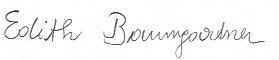 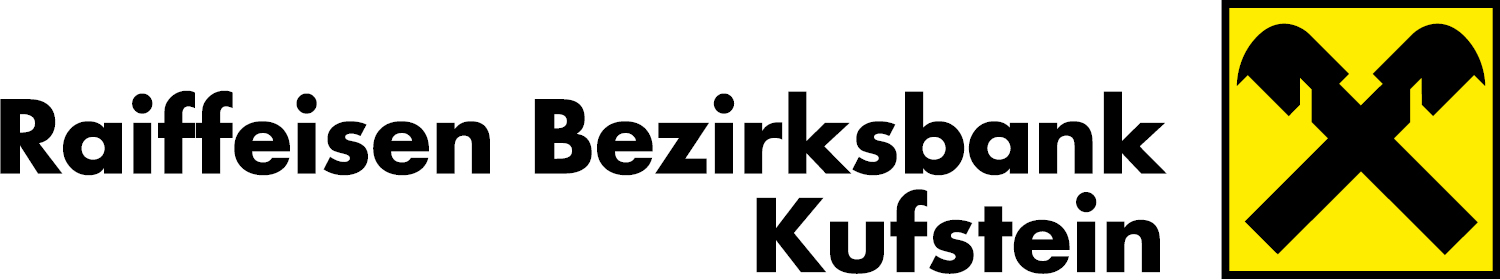 